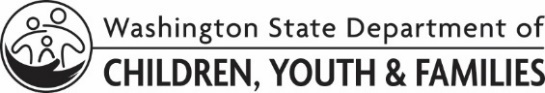 LICENSING DIVISION (LD)Solicitud de estudio del hogar o reevaluaciónHome Study or Reassessment ApplicationAgencia de colocación de niños (si corresponde): ___________________________LICENSING DIVISION (LD)Solicitud de estudio del hogar o reevaluaciónHome Study or Reassessment ApplicationAgencia de colocación de niños (si corresponde): ___________________________LICENSING DIVISION (LD)Solicitud de estudio del hogar o reevaluaciónHome Study or Reassessment ApplicationAgencia de colocación de niños (si corresponde): ___________________________LICENSING DIVISION (LD)Solicitud de estudio del hogar o reevaluaciónHome Study or Reassessment ApplicationAgencia de colocación de niños (si corresponde): ___________________________LICENSING DIVISION (LD)Solicitud de estudio del hogar o reevaluaciónHome Study or Reassessment ApplicationAgencia de colocación de niños (si corresponde): ___________________________TIPO DE SOLICITUD (Elija una)   	 Licencia de cuidado de crianza (con o sin adopción)	 Licencia de cuidado de familiares (con o sin adopción)	 Cuidado de familiares (con o sin adopción)	 Solo adopción sin licencia	
 Licencia provisional expedita de cuidado de crianza (debe haber tenido licencia en los últimos 5 años)	 Licencia provisional expedita de cuidado de familiares (debe haber tenido licencia en los últimos 5 años)	 Renovación de licencia de cuidado de crianza	 Renovación de licencia de cuidado de familiares
	 Actualización del estudio del hogar	 Licencia de cuidado de crianza - cambio de dirección	 Licencia de cuidado de familiares - cambio de direcciónTIPO DE SOLICITUD (Elija una)   	 Licencia de cuidado de crianza (con o sin adopción)	 Licencia de cuidado de familiares (con o sin adopción)	 Cuidado de familiares (con o sin adopción)	 Solo adopción sin licencia	
 Licencia provisional expedita de cuidado de crianza (debe haber tenido licencia en los últimos 5 años)	 Licencia provisional expedita de cuidado de familiares (debe haber tenido licencia en los últimos 5 años)	 Renovación de licencia de cuidado de crianza	 Renovación de licencia de cuidado de familiares
	 Actualización del estudio del hogar	 Licencia de cuidado de crianza - cambio de dirección	 Licencia de cuidado de familiares - cambio de direcciónTIPO DE SOLICITUD (Elija una)   	 Licencia de cuidado de crianza (con o sin adopción)	 Licencia de cuidado de familiares (con o sin adopción)	 Cuidado de familiares (con o sin adopción)	 Solo adopción sin licencia	
 Licencia provisional expedita de cuidado de crianza (debe haber tenido licencia en los últimos 5 años)	 Licencia provisional expedita de cuidado de familiares (debe haber tenido licencia en los últimos 5 años)	 Renovación de licencia de cuidado de crianza	 Renovación de licencia de cuidado de familiares
	 Actualización del estudio del hogar	 Licencia de cuidado de crianza - cambio de dirección	 Licencia de cuidado de familiares - cambio de direcciónTIPO DE SOLICITUD (Elija una)   	 Licencia de cuidado de crianza (con o sin adopción)	 Licencia de cuidado de familiares (con o sin adopción)	 Cuidado de familiares (con o sin adopción)	 Solo adopción sin licencia	
 Licencia provisional expedita de cuidado de crianza (debe haber tenido licencia en los últimos 5 años)	 Licencia provisional expedita de cuidado de familiares (debe haber tenido licencia en los últimos 5 años)	 Renovación de licencia de cuidado de crianza	 Renovación de licencia de cuidado de familiares
	 Actualización del estudio del hogar	 Licencia de cuidado de crianza - cambio de dirección	 Licencia de cuidado de familiares - cambio de direcciónTIPO DE SOLICITUD (Elija una)   	 Licencia de cuidado de crianza (con o sin adopción)	 Licencia de cuidado de familiares (con o sin adopción)	 Cuidado de familiares (con o sin adopción)	 Solo adopción sin licencia	
 Licencia provisional expedita de cuidado de crianza (debe haber tenido licencia en los últimos 5 años)	 Licencia provisional expedita de cuidado de familiares (debe haber tenido licencia en los últimos 5 años)	 Renovación de licencia de cuidado de crianza	 Renovación de licencia de cuidado de familiares
	 Actualización del estudio del hogar	 Licencia de cuidado de crianza - cambio de dirección	 Licencia de cuidado de familiares - cambio de direcciónTIPO DE SOLICITUD (Elija una)   	 Licencia de cuidado de crianza (con o sin adopción)	 Licencia de cuidado de familiares (con o sin adopción)	 Cuidado de familiares (con o sin adopción)	 Solo adopción sin licencia	
 Licencia provisional expedita de cuidado de crianza (debe haber tenido licencia en los últimos 5 años)	 Licencia provisional expedita de cuidado de familiares (debe haber tenido licencia en los últimos 5 años)	 Renovación de licencia de cuidado de crianza	 Renovación de licencia de cuidado de familiares
	 Actualización del estudio del hogar	 Licencia de cuidado de crianza - cambio de dirección	 Licencia de cuidado de familiares - cambio de direcciónTIPO DE SOLICITUD (Elija una)   	 Licencia de cuidado de crianza (con o sin adopción)	 Licencia de cuidado de familiares (con o sin adopción)	 Cuidado de familiares (con o sin adopción)	 Solo adopción sin licencia	
 Licencia provisional expedita de cuidado de crianza (debe haber tenido licencia en los últimos 5 años)	 Licencia provisional expedita de cuidado de familiares (debe haber tenido licencia en los últimos 5 años)	 Renovación de licencia de cuidado de crianza	 Renovación de licencia de cuidado de familiares
	 Actualización del estudio del hogar	 Licencia de cuidado de crianza - cambio de dirección	 Licencia de cuidado de familiares - cambio de direcciónDirección del hogarDirección del hogarDirección del hogarDirección del hogarDirección del hogarDirección del hogarDirección del hogarCALLE Y NÚMEROCIUDAD     	, WACIUDAD     	, WACÓDIGO POSTAL (+4 OPCIONAL)CÓDIGO POSTAL (+4 OPCIONAL)CÓDIGO POSTAL (+4 OPCIONAL)CONDADONÚMERO DE TELÉFONO FIJO O DE TELÉFONO CELULAR DEDICADO DEL HOGAR (SI CORRESPONDE)NÚMERO DE TELÉFONO FIJO O DE TELÉFONO CELULAR DEDICADO DEL HOGAR (SI CORRESPONDE)NÚMERO DE TELÉFONO FIJO O DE TELÉFONO CELULAR DEDICADO DEL HOGAR (SI CORRESPONDE)NÚMERO DE TELÉFONO FIJO O DE TELÉFONO CELULAR DEDICADO DEL HOGAR (SI CORRESPONDE)NÚMERO DE TELÉFONO FIJO O DE TELÉFONO CELULAR DEDICADO DEL HOGAR (SI CORRESPONDE)NÚMERO DE TELÉFONO FIJO O DE TELÉFONO CELULAR DEDICADO DEL HOGAR (SI CORRESPONDE)NÚMERO DE TELÉFONO FIJO O DE TELÉFONO CELULAR DEDICADO DEL HOGAR (SI CORRESPONDE)FECHA DE LA PRIMERA NOCHE PASADA EN EL NUEVO HOGAR (la fecha es para hacer seguimiento a un cambio de dirección y no puede ser una fecha futura)FECHA DE LA PRIMERA NOCHE PASADA EN EL NUEVO HOGAR (la fecha es para hacer seguimiento a un cambio de dirección y no puede ser una fecha futura)FECHA DE LA PRIMERA NOCHE PASADA EN EL NUEVO HOGAR (la fecha es para hacer seguimiento a un cambio de dirección y no puede ser una fecha futura)FECHA DE LA PRIMERA NOCHE PASADA EN EL NUEVO HOGAR (la fecha es para hacer seguimiento a un cambio de dirección y no puede ser una fecha futura)FECHA DE LA PRIMERA NOCHE PASADA EN EL NUEVO HOGAR (la fecha es para hacer seguimiento a un cambio de dirección y no puede ser una fecha futura)FECHA DE LA PRIMERA NOCHE PASADA EN EL NUEVO HOGAR (la fecha es para hacer seguimiento a un cambio de dirección y no puede ser una fecha futura)FECHA DE LA PRIMERA NOCHE PASADA EN EL NUEVO HOGAR (la fecha es para hacer seguimiento a un cambio de dirección y no puede ser una fecha futura)Solicitante A – escriba con letra de molde su nombre como aparece en su identificación con fotografía emitida por el gobierno.Solicitante A – escriba con letra de molde su nombre como aparece en su identificación con fotografía emitida por el gobierno.Solicitante A – escriba con letra de molde su nombre como aparece en su identificación con fotografía emitida por el gobierno.Solicitante A – escriba con letra de molde su nombre como aparece en su identificación con fotografía emitida por el gobierno.Solicitante A – escriba con letra de molde su nombre como aparece en su identificación con fotografía emitida por el gobierno.Solicitante A – escriba con letra de molde su nombre como aparece en su identificación con fotografía emitida por el gobierno.Solicitante A – escriba con letra de molde su nombre como aparece en su identificación con fotografía emitida por el gobierno.NOMBRESEGUNDO NOMBRE (SI CORRESPONDE)SEGUNDO NOMBRE (SI CORRESPONDE)SEGUNDO NOMBRE (SI CORRESPONDE)APELLIDOSUFIJOSUFIJONOMBRE PREFERIDO
(SI CORRESPONDE)SEGUNDO NOMBRE PREFERIDO (SI CORRESPONDE)SEGUNDO NOMBRE PREFERIDO (SI CORRESPONDE)SEGUNDO NOMBRE PREFERIDO (SI CORRESPONDE)APELLIDO PREFERIDO 
(SI CORRESPONDE)SUFIJO PREFERIDO
(SI CORRESPONDE)SUFIJO PREFERIDO
(SI CORRESPONDE)FECHA DE NACIMIENTONÚMERO DE TELÉFONONÚMERO DE TELÉFONONÚMERO DE TELÉFONODIRECCIÓN DE CORREO ELECTRÓNICOMODO DE CONTACTO PREFERIDO Teléfono	 Mensajes de texto Correo electrónico	 Correo postalMODO DE CONTACTO PREFERIDO Teléfono	 Mensajes de texto Correo electrónico	 Correo postalIDIOMA PRINCIPAL¿PUEDE COMUNICARSE CON UN NIÑO EN OTROS IDIOMAS? ESCRÍBALOS.¿PUEDE COMUNICARSE CON UN NIÑO EN OTROS IDIOMAS? ESCRÍBALOS.¿PUEDE COMUNICARSE CON UN NIÑO EN OTROS IDIOMAS? ESCRÍBALOS.¿PUEDE COMUNICARSE CON UN NIÑO EN OTROS IDIOMAS? ESCRÍBALOS.NÚMERO DE SEGURO SOCIALNÚMERO DE SEGURO SOCIALESTADO CIVIL Persona soltera Persona que está separada Parte de una pareja no casada (que solicitan cuidar niños juntos) Parte de una pareja casada Persona soltera Persona que está separada Parte de una pareja no casada (que solicitan cuidar niños juntos) Parte de una pareja casada Persona soltera Persona que está separada Parte de una pareja no casada (que solicitan cuidar niños juntos) Parte de una pareja casada Persona soltera Persona que está separada Parte de una pareja no casada (que solicitan cuidar niños juntos) Parte de una pareja casada Persona soltera Persona que está separada Parte de una pareja no casada (que solicitan cuidar niños juntos) Parte de una pareja casada Persona soltera Persona que está separada Parte de una pareja no casada (que solicitan cuidar niños juntos) Parte de una pareja casadaDIRECCIÓN POSTAL 
(SI ES DIFERENTE DE LA DIRECCIÓN DEL HOGAR)CALLE Y NÚMEROCALLE Y NÚMEROCIUDAD/ESTADOCIUDAD/ESTADOCÓDIGO POSTAL (+4 OPCIONAL)CÓDIGO POSTAL (+4 OPCIONAL)¿Cuál es su identidad de género? Femenino   Masculino   X Femenino   Masculino   X Femenino   Masculino   X Femenino   Masculino   X Femenino   Masculino   X Femenino   Masculino   X¿Cuáles son sus pronombres? (marque todos los que correspondan) ella	 él    ellos	 otro:       ella	 él    ellos	 otro:       ella	 él    ellos	 otro:       ella	 él    ellos	 otro:       ella	 él    ellos	 otro:       ella	 él    ellos	 otro:      ¿Cuál de estas opciones describe mejor su raza?Reconocemos respetuosamente que las opciones podrían no ser 100% inclusivas.Marque todas las que correspondan. Indígena americano o nativo de Alaska – Una persona que tiene su origen en cualquiera de los pueblos originales de Norteamérica y Sudamérica (incluyendo a Centroamérica) y que mantiene una afiliación tribal o vínculos con la comunidad. Asiático – Una persona que tiene su origen en cualquiera de los pueblos originales del Lejano Oriente, el sureste de Asia o el subcontinente indio, incluyendo, por ejemplo, a Camboya, China, la India, Japón, Corea, Malasia, Pakistán, las Islas Filipinas, Tailandia y Vietnam.  Negro o afroamericano – Una persona que tiene su origen en cualquiera de los grupos raciales negros de África.  Nativo de Hawaii o de otra isla del Pacífico – Una persona que tiene su origen en cualquiera de los pueblos originales de Hawaii, Guam, Samoa u otras islas del Pacífico. Blanco – Una persona que tiene su origen en cualquiera de los pueblos originales de Europa, el Medio Oriente o el norte de África. Desconocido – No conozco mi raza, o al menos una raza. Otro – Mi raza no se menciona abajo. Mi raza es      . Negativa a contestar esta pregunta – Me niego a contestar esta pregunta. ¿Se identifica como hispano o latino?Hispano/Latino – Una persona que se autoidentifica como cubano, mexicano, puertorriqueño, sudamericano o centroamericano, o de otra cultura u origen español, sin importar su raza. Sí No Desconocido Negativa a contestar esta pregunta – Me niego a contestar esta pregunta.¿Es miembro o es elegible para ser miembro de una tribu reconocida federalmente? Sí (escribir una tribu)       No No estoy seguroEscriba las tribus adicionales      ¿Alguna vez... le han denegado una licencia para cuidar a niños o adultos? le han suspendido o revocado una licencia para cuidar a niños o adultos? ha solicitad una licencia para su hogar (cuidado de crianza, cuidado de niños o familiar para adultos)? ha solicitado adoptar a un niño?Si seleccionó alguna de las opciones anteriores, explique:El Departamento de Niños, Jóvenes y Familias (DCYF) del estado de Washington no discriminará a personas cualificadas con discapacidades debido a su discapacidad en sus servicios, programas o actividades. ¿Necesita adaptaciones (modificaciones o ajustes a una política o servicio que permitan que una persona con una discapacidad tenga acceso equitativo) relacionadas con una discapacidad? No en este momento. Sí. (Describa sus necesidades e identifique las adaptaciones, los apoyos auxiliares y los servicios que necesita).      * Si tiene preguntas acerca de las adaptaciones, modificaciones u otros asuntos relacionados con las obligaciones de la DCYF de acuerdo con la Ley de Estadounidenses con Discapacidades, comuníquese a dcyf.adaaccessibility@dcyf.wa.gov Si hay un segundo solicitante, llene esta sección. No es necesario que tenga dos solicitantes.Si hay un segundo solicitante, llene esta sección. No es necesario que tenga dos solicitantes.Si hay un segundo solicitante, llene esta sección. No es necesario que tenga dos solicitantes.Si hay un segundo solicitante, llene esta sección. No es necesario que tenga dos solicitantes.Si hay un segundo solicitante, llene esta sección. No es necesario que tenga dos solicitantes.Solicitante B – escriba con letra de molde su nombre como aparece en su identificación con fotografía emitida por el gobierno.Solicitante B – escriba con letra de molde su nombre como aparece en su identificación con fotografía emitida por el gobierno.Solicitante B – escriba con letra de molde su nombre como aparece en su identificación con fotografía emitida por el gobierno.Solicitante B – escriba con letra de molde su nombre como aparece en su identificación con fotografía emitida por el gobierno.Solicitante B – escriba con letra de molde su nombre como aparece en su identificación con fotografía emitida por el gobierno.NOMBRESEGUNDO NOMBRE (SI CORRESPONDE)SEGUNDO NOMBRE (SI CORRESPONDE)APELLIDOSUFIJONOMBRE PREFERIDO 
(SI CORRESPONDE)SEGUNDO NOMBRE PREFERIDO (SI CORRESPONDE)SEGUNDO NOMBRE PREFERIDO (SI CORRESPONDE)APELLIDO PREFERIDO 
(SI CORRESPONDE)SUFIJO PREFERIDO
(SI CORRESPONDE)FECHA DE NACIMIENTONÚMERO DE TELÉFONONÚMERO DE TELÉFONODIRECCIÓN DE CORREO ELECTRÓNICOMODO DE CONTACTO PREFERIDO Teléfono	 Mensajes de texto Correo electrónico	 Correo postalIDIOMA PRINCIPAL¿PUEDE COMUNICARSE CON UN NIÑO EN OTROS IDIOMAS? ESCRÍBALOS.¿PUEDE COMUNICARSE CON UN NIÑO EN OTROS IDIOMAS? ESCRÍBALOS.¿PUEDE COMUNICARSE CON UN NIÑO EN OTROS IDIOMAS? ESCRÍBALOS.NÚMERO DE SEGURO SOCIALESTADO CIVIL Persona soltera Persona que está separada Parte de una pareja no casada (que solicitan cuidar niños juntos) Parte de una pareja casada Persona soltera Persona que está separada Parte de una pareja no casada (que solicitan cuidar niños juntos) Parte de una pareja casada Persona soltera Persona que está separada Parte de una pareja no casada (que solicitan cuidar niños juntos) Parte de una pareja casada Persona soltera Persona que está separada Parte de una pareja no casada (que solicitan cuidar niños juntos) Parte de una pareja casadaDIRECCIÓN POSTAL 
(SI ES DIFERENTE DE LA DIRECCIÓN DEL HOGAR)CALLE Y NÚMEROCIUDAD/ESTADOCIUDAD/ESTADOCÓDIGO POSTAL (+4 OPCIONAL)¿Cuál es su identidad de género? Femenino   Masculino   X Femenino   Masculino   X Femenino   Masculino   X Femenino   Masculino   X¿Cuáles son sus pronombres? (marque todos los que correspondan) ella	 él    ellos	 otro:       ella	 él    ellos	 otro:       ella	 él    ellos	 otro:       ella	 él    ellos	 otro:      ¿Cuál de estas opciones describe mejor su raza?Reconocemos respetuosamente que las opciones podrían no ser 100% inclusivas.Marque todas las que correspondan. Indígena americano o nativo de Alaska – Una persona que tiene su origen en cualquiera de los pueblos originales de Norteamérica y Sudamérica (incluyendo a Centroamérica) y que mantiene una afiliación tribal o vínculos con la comunidad. Asiático – Una persona que tiene su origen en cualquiera de los pueblos originales del Lejano Oriente, el sureste de Asia o el subcontinente indio, incluyendo, por ejemplo, a Camboya, China, la India, Japón, Corea, Malasia, Pakistán, las Islas Filipinas, Tailandia y Vietnam.  Negro o afroamericano – Una persona que tiene su origen en cualquiera de los grupos raciales negros de África.  Nativo de Hawaii o de otra isla del Pacífico – Una persona que tiene su origen en cualquiera de los pueblos originales de Hawaii, Guam, Samoa u otras islas del Pacífico. Blanco – Una persona que tiene su origen en cualquiera de los pueblos originales de Europa, el Medio Oriente o el norte de África. Desconocido – No conozco mi raza, o al menos una raza. Otro – Mi raza no se menciona abajo. Mi raza es      . Negativa a contestar esta pregunta – Me niego a contestar esta pregunta.  Indígena americano o nativo de Alaska – Una persona que tiene su origen en cualquiera de los pueblos originales de Norteamérica y Sudamérica (incluyendo a Centroamérica) y que mantiene una afiliación tribal o vínculos con la comunidad. Asiático – Una persona que tiene su origen en cualquiera de los pueblos originales del Lejano Oriente, el sureste de Asia o el subcontinente indio, incluyendo, por ejemplo, a Camboya, China, la India, Japón, Corea, Malasia, Pakistán, las Islas Filipinas, Tailandia y Vietnam.  Negro o afroamericano – Una persona que tiene su origen en cualquiera de los grupos raciales negros de África.  Nativo de Hawaii o de otra isla del Pacífico – Una persona que tiene su origen en cualquiera de los pueblos originales de Hawaii, Guam, Samoa u otras islas del Pacífico. Blanco – Una persona que tiene su origen en cualquiera de los pueblos originales de Europa, el Medio Oriente o el norte de África. Desconocido – No conozco mi raza, o al menos una raza. Otro – Mi raza no se menciona abajo. Mi raza es      . Negativa a contestar esta pregunta – Me niego a contestar esta pregunta.  Indígena americano o nativo de Alaska – Una persona que tiene su origen en cualquiera de los pueblos originales de Norteamérica y Sudamérica (incluyendo a Centroamérica) y que mantiene una afiliación tribal o vínculos con la comunidad. Asiático – Una persona que tiene su origen en cualquiera de los pueblos originales del Lejano Oriente, el sureste de Asia o el subcontinente indio, incluyendo, por ejemplo, a Camboya, China, la India, Japón, Corea, Malasia, Pakistán, las Islas Filipinas, Tailandia y Vietnam.  Negro o afroamericano – Una persona que tiene su origen en cualquiera de los grupos raciales negros de África.  Nativo de Hawaii o de otra isla del Pacífico – Una persona que tiene su origen en cualquiera de los pueblos originales de Hawaii, Guam, Samoa u otras islas del Pacífico. Blanco – Una persona que tiene su origen en cualquiera de los pueblos originales de Europa, el Medio Oriente o el norte de África. Desconocido – No conozco mi raza, o al menos una raza. Otro – Mi raza no se menciona abajo. Mi raza es      . Negativa a contestar esta pregunta – Me niego a contestar esta pregunta.  Indígena americano o nativo de Alaska – Una persona que tiene su origen en cualquiera de los pueblos originales de Norteamérica y Sudamérica (incluyendo a Centroamérica) y que mantiene una afiliación tribal o vínculos con la comunidad. Asiático – Una persona que tiene su origen en cualquiera de los pueblos originales del Lejano Oriente, el sureste de Asia o el subcontinente indio, incluyendo, por ejemplo, a Camboya, China, la India, Japón, Corea, Malasia, Pakistán, las Islas Filipinas, Tailandia y Vietnam.  Negro o afroamericano – Una persona que tiene su origen en cualquiera de los grupos raciales negros de África.  Nativo de Hawaii o de otra isla del Pacífico – Una persona que tiene su origen en cualquiera de los pueblos originales de Hawaii, Guam, Samoa u otras islas del Pacífico. Blanco – Una persona que tiene su origen en cualquiera de los pueblos originales de Europa, el Medio Oriente o el norte de África. Desconocido – No conozco mi raza, o al menos una raza. Otro – Mi raza no se menciona abajo. Mi raza es      . Negativa a contestar esta pregunta – Me niego a contestar esta pregunta. ¿Se identifica como hispano o latino?Hispano/Latino – Una persona que se autoidentifica como cubano, mexicano, puertorriqueño, sudamericano o centroamericano, o de otra cultura u origen español, sin importar su raza. Sí No Desconocido Negativa a contestar esta pregunta – Me niego a contestar esta pregunta.Hispano/Latino – Una persona que se autoidentifica como cubano, mexicano, puertorriqueño, sudamericano o centroamericano, o de otra cultura u origen español, sin importar su raza. Sí No Desconocido Negativa a contestar esta pregunta – Me niego a contestar esta pregunta.Hispano/Latino – Una persona que se autoidentifica como cubano, mexicano, puertorriqueño, sudamericano o centroamericano, o de otra cultura u origen español, sin importar su raza. Sí No Desconocido Negativa a contestar esta pregunta – Me niego a contestar esta pregunta.Hispano/Latino – Una persona que se autoidentifica como cubano, mexicano, puertorriqueño, sudamericano o centroamericano, o de otra cultura u origen español, sin importar su raza. Sí No Desconocido Negativa a contestar esta pregunta – Me niego a contestar esta pregunta.¿Es miembro o es elegible para ser miembro de una tribu reconocida federalmente?¿Es miembro o es elegible para ser miembro de una tribu reconocida federalmente?¿Es miembro o es elegible para ser miembro de una tribu reconocida federalmente? Sí (escribir una tribu)       No No estoy seguroEscriba las tribus adicionales       Sí (escribir una tribu)       No No estoy seguroEscriba las tribus adicionales       Sí (escribir una tribu)       No No estoy seguroEscriba las tribus adicionales       Sí (escribir una tribu)       No No estoy seguroEscriba las tribus adicionales       Sí (escribir una tribu)       No No estoy seguroEscriba las tribus adicionales       Sí (escribir una tribu)       No No estoy seguroEscriba las tribus adicionales       Sí (escribir una tribu)       No No estoy seguroEscriba las tribus adicionales      ¿Alguna vez...¿Alguna vez...¿Alguna vez... le han denegado una licencia para cuidar a niños o adultos? le han suspendido o revocado una licencia para cuidar a niños o adultos? ha solicitad una licencia para su hogar (cuidado de crianza, cuidado de niños o familiar para adultos)? ha solicitado adoptar a un niño?Si seleccionó alguna de las opciones anteriores, explique: le han denegado una licencia para cuidar a niños o adultos? le han suspendido o revocado una licencia para cuidar a niños o adultos? ha solicitad una licencia para su hogar (cuidado de crianza, cuidado de niños o familiar para adultos)? ha solicitado adoptar a un niño?Si seleccionó alguna de las opciones anteriores, explique: le han denegado una licencia para cuidar a niños o adultos? le han suspendido o revocado una licencia para cuidar a niños o adultos? ha solicitad una licencia para su hogar (cuidado de crianza, cuidado de niños o familiar para adultos)? ha solicitado adoptar a un niño?Si seleccionó alguna de las opciones anteriores, explique: le han denegado una licencia para cuidar a niños o adultos? le han suspendido o revocado una licencia para cuidar a niños o adultos? ha solicitad una licencia para su hogar (cuidado de crianza, cuidado de niños o familiar para adultos)? ha solicitado adoptar a un niño?Si seleccionó alguna de las opciones anteriores, explique: le han denegado una licencia para cuidar a niños o adultos? le han suspendido o revocado una licencia para cuidar a niños o adultos? ha solicitad una licencia para su hogar (cuidado de crianza, cuidado de niños o familiar para adultos)? ha solicitado adoptar a un niño?Si seleccionó alguna de las opciones anteriores, explique: le han denegado una licencia para cuidar a niños o adultos? le han suspendido o revocado una licencia para cuidar a niños o adultos? ha solicitad una licencia para su hogar (cuidado de crianza, cuidado de niños o familiar para adultos)? ha solicitado adoptar a un niño?Si seleccionó alguna de las opciones anteriores, explique: le han denegado una licencia para cuidar a niños o adultos? le han suspendido o revocado una licencia para cuidar a niños o adultos? ha solicitad una licencia para su hogar (cuidado de crianza, cuidado de niños o familiar para adultos)? ha solicitado adoptar a un niño?Si seleccionó alguna de las opciones anteriores, explique:El Departamento de Niños, Jóvenes y Familias (DCYF) del estado de Washington no discriminará a personas cualificadas con discapacidades debido a su discapacidad en sus servicios, programas o actividades. El Departamento de Niños, Jóvenes y Familias (DCYF) del estado de Washington no discriminará a personas cualificadas con discapacidades debido a su discapacidad en sus servicios, programas o actividades. El Departamento de Niños, Jóvenes y Familias (DCYF) del estado de Washington no discriminará a personas cualificadas con discapacidades debido a su discapacidad en sus servicios, programas o actividades. ¿Necesita adaptaciones (modificaciones o ajustes a una política o servicio que permitan que una persona con una discapacidad tenga acceso equitativo) relacionadas con una discapacidad? No en este momento. Sí. (Describa sus necesidades e identifique las adaptaciones, los apoyos auxiliares y los servicios que necesita).      * Si tiene preguntas acerca de las adaptaciones, modificaciones u otros asuntos relacionados con las obligaciones de la DCYF de acuerdo con la Ley de Estadounidenses con Discapacidades, comuníquese a dcyf.adaaccessibility@dcyf.wa.gov ¿Necesita adaptaciones (modificaciones o ajustes a una política o servicio que permitan que una persona con una discapacidad tenga acceso equitativo) relacionadas con una discapacidad? No en este momento. Sí. (Describa sus necesidades e identifique las adaptaciones, los apoyos auxiliares y los servicios que necesita).      * Si tiene preguntas acerca de las adaptaciones, modificaciones u otros asuntos relacionados con las obligaciones de la DCYF de acuerdo con la Ley de Estadounidenses con Discapacidades, comuníquese a dcyf.adaaccessibility@dcyf.wa.gov ¿Necesita adaptaciones (modificaciones o ajustes a una política o servicio que permitan que una persona con una discapacidad tenga acceso equitativo) relacionadas con una discapacidad? No en este momento. Sí. (Describa sus necesidades e identifique las adaptaciones, los apoyos auxiliares y los servicios que necesita).      * Si tiene preguntas acerca de las adaptaciones, modificaciones u otros asuntos relacionados con las obligaciones de la DCYF de acuerdo con la Ley de Estadounidenses con Discapacidades, comuníquese a dcyf.adaaccessibility@dcyf.wa.gov ¿Necesita adaptaciones (modificaciones o ajustes a una política o servicio que permitan que una persona con una discapacidad tenga acceso equitativo) relacionadas con una discapacidad? No en este momento. Sí. (Describa sus necesidades e identifique las adaptaciones, los apoyos auxiliares y los servicios que necesita).      * Si tiene preguntas acerca de las adaptaciones, modificaciones u otros asuntos relacionados con las obligaciones de la DCYF de acuerdo con la Ley de Estadounidenses con Discapacidades, comuníquese a dcyf.adaaccessibility@dcyf.wa.gov ¿Necesita adaptaciones (modificaciones o ajustes a una política o servicio que permitan que una persona con una discapacidad tenga acceso equitativo) relacionadas con una discapacidad? No en este momento. Sí. (Describa sus necesidades e identifique las adaptaciones, los apoyos auxiliares y los servicios que necesita).      * Si tiene preguntas acerca de las adaptaciones, modificaciones u otros asuntos relacionados con las obligaciones de la DCYF de acuerdo con la Ley de Estadounidenses con Discapacidades, comuníquese a dcyf.adaaccessibility@dcyf.wa.gov ¿Necesita adaptaciones (modificaciones o ajustes a una política o servicio que permitan que una persona con una discapacidad tenga acceso equitativo) relacionadas con una discapacidad? No en este momento. Sí. (Describa sus necesidades e identifique las adaptaciones, los apoyos auxiliares y los servicios que necesita).      * Si tiene preguntas acerca de las adaptaciones, modificaciones u otros asuntos relacionados con las obligaciones de la DCYF de acuerdo con la Ley de Estadounidenses con Discapacidades, comuníquese a dcyf.adaaccessibility@dcyf.wa.gov ¿Necesita adaptaciones (modificaciones o ajustes a una política o servicio que permitan que una persona con una discapacidad tenga acceso equitativo) relacionadas con una discapacidad? No en este momento. Sí. (Describa sus necesidades e identifique las adaptaciones, los apoyos auxiliares y los servicios que necesita).      * Si tiene preguntas acerca de las adaptaciones, modificaciones u otros asuntos relacionados con las obligaciones de la DCYF de acuerdo con la Ley de Estadounidenses con Discapacidades, comuníquese a dcyf.adaaccessibility@dcyf.wa.gov ¿Hay adultos, además de los solicitantes antes descritos, en la vivienda o viviendo en el inmueble? Un miembro adulto del hogar es cualquier persona de 18 años de edad o más que tiene la misma dirección, a tiempo completo o parcial. Para ver la definición de inmueble, consulte WAC 110-148-1305.   Sí     NoSi contestó que sí, escriba la información a continuación.¿Hay adultos, además de los solicitantes antes descritos, en la vivienda o viviendo en el inmueble? Un miembro adulto del hogar es cualquier persona de 18 años de edad o más que tiene la misma dirección, a tiempo completo o parcial. Para ver la definición de inmueble, consulte WAC 110-148-1305.   Sí     NoSi contestó que sí, escriba la información a continuación.¿Hay adultos, además de los solicitantes antes descritos, en la vivienda o viviendo en el inmueble? Un miembro adulto del hogar es cualquier persona de 18 años de edad o más que tiene la misma dirección, a tiempo completo o parcial. Para ver la definición de inmueble, consulte WAC 110-148-1305.   Sí     NoSi contestó que sí, escriba la información a continuación.¿Hay adultos, además de los solicitantes antes descritos, en la vivienda o viviendo en el inmueble? Un miembro adulto del hogar es cualquier persona de 18 años de edad o más que tiene la misma dirección, a tiempo completo o parcial. Para ver la definición de inmueble, consulte WAC 110-148-1305.   Sí     NoSi contestó que sí, escriba la información a continuación.¿Hay adultos, además de los solicitantes antes descritos, en la vivienda o viviendo en el inmueble? Un miembro adulto del hogar es cualquier persona de 18 años de edad o más que tiene la misma dirección, a tiempo completo o parcial. Para ver la definición de inmueble, consulte WAC 110-148-1305.   Sí     NoSi contestó que sí, escriba la información a continuación.¿Hay adultos, además de los solicitantes antes descritos, en la vivienda o viviendo en el inmueble? Un miembro adulto del hogar es cualquier persona de 18 años de edad o más que tiene la misma dirección, a tiempo completo o parcial. Para ver la definición de inmueble, consulte WAC 110-148-1305.   Sí     NoSi contestó que sí, escriba la información a continuación.¿Hay adultos, además de los solicitantes antes descritos, en la vivienda o viviendo en el inmueble? Un miembro adulto del hogar es cualquier persona de 18 años de edad o más que tiene la misma dirección, a tiempo completo o parcial. Para ver la definición de inmueble, consulte WAC 110-148-1305.   Sí     NoSi contestó que sí, escriba la información a continuación.¿Hay adultos, además de los solicitantes antes descritos, en la vivienda o viviendo en el inmueble? Un miembro adulto del hogar es cualquier persona de 18 años de edad o más que tiene la misma dirección, a tiempo completo o parcial. Para ver la definición de inmueble, consulte WAC 110-148-1305.   Sí     NoSi contestó que sí, escriba la información a continuación.¿Hay adultos, además de los solicitantes antes descritos, en la vivienda o viviendo en el inmueble? Un miembro adulto del hogar es cualquier persona de 18 años de edad o más que tiene la misma dirección, a tiempo completo o parcial. Para ver la definición de inmueble, consulte WAC 110-148-1305.   Sí     NoSi contestó que sí, escriba la información a continuación.¿Hay adultos, además de los solicitantes antes descritos, en la vivienda o viviendo en el inmueble? Un miembro adulto del hogar es cualquier persona de 18 años de edad o más que tiene la misma dirección, a tiempo completo o parcial. Para ver la definición de inmueble, consulte WAC 110-148-1305.   Sí     NoSi contestó que sí, escriba la información a continuación.Miembro adulto del hogar 1Miembro adulto del hogar 1Miembro adulto del hogar 1Miembro adulto del hogar 1Miembro adulto del hogar 1Miembro adulto del hogar 1Miembro adulto del hogar 1Miembro adulto del hogar 1Miembro adulto del hogar 1Miembro adulto del hogar 1NOMBRENOMBRESEGUNDO NOMBRE (SI CORRESPONDE)SEGUNDO NOMBRE (SI CORRESPONDE)SEGUNDO NOMBRE (SI CORRESPONDE)APELLIDO	SUFIJOAPELLIDO	SUFIJOAPELLIDO	SUFIJOFECHA DE NACIMIENTOFECHA DE NACIMIENTORELACIÓN CON USTED Hijo del solicitante/los solicitantes     Familiar     No familiarRELACIÓN CON USTED Hijo del solicitante/los solicitantes     Familiar     No familiarRELACIÓN CON USTED Hijo del solicitante/los solicitantes     Familiar     No familiarRELACIÓN CON USTED Hijo del solicitante/los solicitantes     Familiar     No familiarRELACIÓN CON USTED Hijo del solicitante/los solicitantes     Familiar     No familiarNÚMERO DE SEGURO SOCIALNÚMERO DE SEGURO SOCIALNÚMERO DE SEGURO SOCIALIDENTIDAD DE GÉNERO Femenino   Masculino   XIDENTIDAD DE GÉNERO Femenino   Masculino   XMiembro adulto del hogar 2Miembro adulto del hogar 2Miembro adulto del hogar 2Miembro adulto del hogar 2Miembro adulto del hogar 2Miembro adulto del hogar 2Miembro adulto del hogar 2Miembro adulto del hogar 2Miembro adulto del hogar 2Miembro adulto del hogar 2NOMBRESEGUNDO NOMBRE (SI CORRESPONDE)SEGUNDO NOMBRE (SI CORRESPONDE)SEGUNDO NOMBRE (SI CORRESPONDE)SEGUNDO NOMBRE (SI CORRESPONDE)APELLIDO	SUFIJOAPELLIDO	SUFIJOAPELLIDO	SUFIJOFECHA DE NACIMIENTOFECHA DE NACIMIENTORELACIÓN CON USTED Hijo del solicitante/los solicitantes     Familiar     No familiarRELACIÓN CON USTED Hijo del solicitante/los solicitantes     Familiar     No familiarRELACIÓN CON USTED Hijo del solicitante/los solicitantes     Familiar     No familiarRELACIÓN CON USTED Hijo del solicitante/los solicitantes     Familiar     No familiarRELACIÓN CON USTED Hijo del solicitante/los solicitantes     Familiar     No familiarNÚMERO DE SEGURO SOCIALNÚMERO DE SEGURO SOCIALNÚMERO DE SEGURO SOCIALIDENTIDAD DE GÉNERO Femenino   Masculino   XIDENTIDAD DE GÉNERO Femenino   Masculino   XMiembro adulto del hogar 3Miembro adulto del hogar 3Miembro adulto del hogar 3Miembro adulto del hogar 3Miembro adulto del hogar 3Miembro adulto del hogar 3Miembro adulto del hogar 3Miembro adulto del hogar 3Miembro adulto del hogar 3Miembro adulto del hogar 3NOMBRESEGUNDO NOMBRE (SI CORRESPONDE)SEGUNDO NOMBRE (SI CORRESPONDE)SEGUNDO NOMBRE (SI CORRESPONDE)SEGUNDO NOMBRE (SI CORRESPONDE)APELLIDO	SUFIJOAPELLIDO	SUFIJOAPELLIDO	SUFIJOFECHA DE NACIMIENTOFECHA DE NACIMIENTORELACIÓN CON USTED Hijo del solicitante/los solicitantes     Familiar     No familiarRELACIÓN CON USTED Hijo del solicitante/los solicitantes     Familiar     No familiarRELACIÓN CON USTED Hijo del solicitante/los solicitantes     Familiar     No familiarRELACIÓN CON USTED Hijo del solicitante/los solicitantes     Familiar     No familiarRELACIÓN CON USTED Hijo del solicitante/los solicitantes     Familiar     No familiarNÚMERO DE SEGURO SOCIALNÚMERO DE SEGURO SOCIALNÚMERO DE SEGURO SOCIALIDENTIDAD DE GÉNERO Femenino   Masculino   XIDENTIDAD DE GÉNERO Femenino   Masculino   XSi hay más miembros adultos en el hogar, adjunte una hoja de papel adicional.Si hay más miembros adultos en el hogar, adjunte una hoja de papel adicional.Si hay más miembros adultos en el hogar, adjunte una hoja de papel adicional.Si hay más miembros adultos en el hogar, adjunte una hoja de papel adicional.Si hay más miembros adultos en el hogar, adjunte una hoja de papel adicional.Si hay más miembros adultos en el hogar, adjunte una hoja de papel adicional.Si hay más miembros adultos en el hogar, adjunte una hoja de papel adicional.Si hay más miembros adultos en el hogar, adjunte una hoja de papel adicional.Si hay más miembros adultos en el hogar, adjunte una hoja de papel adicional.Si hay más miembros adultos en el hogar, adjunte una hoja de papel adicional.¿Hay niños en su hogar, o viviendo en el inmueble? Un miembro menor de edad del hogar es cualquier persona de 17 años de menos que tiene la misma dirección, a tiempo completo o parcial (por ejemplo, que vive parte del tiempo en la residencia debido a un acuerdo de custodia). Para ver la definición de inmueble, consulte WAC 110-148-1305.   Sí     No¿Hay niños en su hogar, o viviendo en el inmueble? Un miembro menor de edad del hogar es cualquier persona de 17 años de menos que tiene la misma dirección, a tiempo completo o parcial (por ejemplo, que vive parte del tiempo en la residencia debido a un acuerdo de custodia). Para ver la definición de inmueble, consulte WAC 110-148-1305.   Sí     No¿Hay niños en su hogar, o viviendo en el inmueble? Un miembro menor de edad del hogar es cualquier persona de 17 años de menos que tiene la misma dirección, a tiempo completo o parcial (por ejemplo, que vive parte del tiempo en la residencia debido a un acuerdo de custodia). Para ver la definición de inmueble, consulte WAC 110-148-1305.   Sí     No¿Hay niños en su hogar, o viviendo en el inmueble? Un miembro menor de edad del hogar es cualquier persona de 17 años de menos que tiene la misma dirección, a tiempo completo o parcial (por ejemplo, que vive parte del tiempo en la residencia debido a un acuerdo de custodia). Para ver la definición de inmueble, consulte WAC 110-148-1305.   Sí     No¿Hay niños en su hogar, o viviendo en el inmueble? Un miembro menor de edad del hogar es cualquier persona de 17 años de menos que tiene la misma dirección, a tiempo completo o parcial (por ejemplo, que vive parte del tiempo en la residencia debido a un acuerdo de custodia). Para ver la definición de inmueble, consulte WAC 110-148-1305.   Sí     No¿Hay niños en su hogar, o viviendo en el inmueble? Un miembro menor de edad del hogar es cualquier persona de 17 años de menos que tiene la misma dirección, a tiempo completo o parcial (por ejemplo, que vive parte del tiempo en la residencia debido a un acuerdo de custodia). Para ver la definición de inmueble, consulte WAC 110-148-1305.   Sí     No¿Hay niños en su hogar, o viviendo en el inmueble? Un miembro menor de edad del hogar es cualquier persona de 17 años de menos que tiene la misma dirección, a tiempo completo o parcial (por ejemplo, que vive parte del tiempo en la residencia debido a un acuerdo de custodia). Para ver la definición de inmueble, consulte WAC 110-148-1305.   Sí     No¿Hay niños en su hogar, o viviendo en el inmueble? Un miembro menor de edad del hogar es cualquier persona de 17 años de menos que tiene la misma dirección, a tiempo completo o parcial (por ejemplo, que vive parte del tiempo en la residencia debido a un acuerdo de custodia). Para ver la definición de inmueble, consulte WAC 110-148-1305.   Sí     No¿Hay niños en su hogar, o viviendo en el inmueble? Un miembro menor de edad del hogar es cualquier persona de 17 años de menos que tiene la misma dirección, a tiempo completo o parcial (por ejemplo, que vive parte del tiempo en la residencia debido a un acuerdo de custodia). Para ver la definición de inmueble, consulte WAC 110-148-1305.   Sí     No¿Hay niños en su hogar, o viviendo en el inmueble? Un miembro menor de edad del hogar es cualquier persona de 17 años de menos que tiene la misma dirección, a tiempo completo o parcial (por ejemplo, que vive parte del tiempo en la residencia debido a un acuerdo de custodia). Para ver la definición de inmueble, consulte WAC 110-148-1305.   Sí     NoSi contestó que sí, escriba la información a continuación. Si contestó que sí, escriba la información a continuación. Si contestó que sí, escriba la información a continuación. Si contestó que sí, escriba la información a continuación. Si contestó que sí, escriba la información a continuación. Si contestó que sí, escriba la información a continuación. Si contestó que sí, escriba la información a continuación. Si contestó que sí, escriba la información a continuación. Si contestó que sí, escriba la información a continuación. Si contestó que sí, escriba la información a continuación. Miembro menor de edad del hogar 1Miembro menor de edad del hogar 1Miembro menor de edad del hogar 1Miembro menor de edad del hogar 1Miembro menor de edad del hogar 1Miembro menor de edad del hogar 1Miembro menor de edad del hogar 1Miembro menor de edad del hogar 1Miembro menor de edad del hogar 1Miembro menor de edad del hogar 1NOMBRESEGUNDO NOMBRE (SI CORRESPONDE)SEGUNDO NOMBRE (SI CORRESPONDE)SEGUNDO NOMBRE (SI CORRESPONDE)SEGUNDO NOMBRE (SI CORRESPONDE)APELLIDO	SUFIJOAPELLIDO	SUFIJOAPELLIDO	SUFIJOFECHA DE NACIMIENTOFECHA DE NACIMIENTORELACIÓN CON USTED Hijo del solicitante/los solicitantes     Familiar     No familiarRELACIÓN CON USTED Hijo del solicitante/los solicitantes     Familiar     No familiarRELACIÓN CON USTED Hijo del solicitante/los solicitantes     Familiar     No familiarRELACIÓN CON USTED Hijo del solicitante/los solicitantes     Familiar     No familiarRELACIÓN CON USTED Hijo del solicitante/los solicitantes     Familiar     No familiarNÚMERO DE SEGURO SOCIALNÚMERO DE SEGURO SOCIALNÚMERO DE SEGURO SOCIALIDENTIDAD DE GÉNERO Femenino   Masculino   XIDENTIDAD DE GÉNERO Femenino   Masculino   XMiembro menor de edad del hogar 2Miembro menor de edad del hogar 2Miembro menor de edad del hogar 2Miembro menor de edad del hogar 2Miembro menor de edad del hogar 2Miembro menor de edad del hogar 2Miembro menor de edad del hogar 2Miembro menor de edad del hogar 2Miembro menor de edad del hogar 2Miembro menor de edad del hogar 2NOMBRENOMBRESEGUNDO NOMBRE (SI CORRESPONDE)SEGUNDO NOMBRE (SI CORRESPONDE)SEGUNDO NOMBRE (SI CORRESPONDE)APELLIDO	SUFIJOAPELLIDO	SUFIJOAPELLIDO	SUFIJOFECHA DE NACIMIENTOFECHA DE NACIMIENTORELACIÓN CON USTED Hijo del solicitante/los solicitantes     Familiar     No familiarRELACIÓN CON USTED Hijo del solicitante/los solicitantes     Familiar     No familiarRELACIÓN CON USTED Hijo del solicitante/los solicitantes     Familiar     No familiarRELACIÓN CON USTED Hijo del solicitante/los solicitantes     Familiar     No familiarRELACIÓN CON USTED Hijo del solicitante/los solicitantes     Familiar     No familiarNÚMERO DE SEGURO SOCIALNÚMERO DE SEGURO SOCIALNÚMERO DE SEGURO SOCIALIDENTIDAD DE GÉNERO Femenino   Masculino   XIDENTIDAD DE GÉNERO Femenino   Masculino   XMiembro menor de edad del hogar 3Miembro menor de edad del hogar 3Miembro menor de edad del hogar 3Miembro menor de edad del hogar 3Miembro menor de edad del hogar 3Miembro menor de edad del hogar 3Miembro menor de edad del hogar 3Miembro menor de edad del hogar 3Miembro menor de edad del hogar 3Miembro menor de edad del hogar 3NOMBRENOMBRESEGUNDO NOMBRE (SI CORRESPONDE)SEGUNDO NOMBRE (SI CORRESPONDE)SEGUNDO NOMBRE (SI CORRESPONDE)APELLIDO	SUFIJOAPELLIDO	SUFIJOAPELLIDO	SUFIJOFECHA DE NACIMIENTOFECHA DE NACIMIENTORELACIÓN CON USTED Hijo del solicitante/los solicitantes     Familiar     No familiarRELACIÓN CON USTED Hijo del solicitante/los solicitantes     Familiar     No familiarRELACIÓN CON USTED Hijo del solicitante/los solicitantes     Familiar     No familiarRELACIÓN CON USTED Hijo del solicitante/los solicitantes     Familiar     No familiarRELACIÓN CON USTED Hijo del solicitante/los solicitantes     Familiar     No familiarNÚMERO DE SEGURO SOCIALNÚMERO DE SEGURO SOCIALNÚMERO DE SEGURO SOCIALIDENTIDAD DE GÉNERO Femenino   Masculino   XIDENTIDAD DE GÉNERO Femenino   Masculino   XSi tiene menores de edad adicionales en su inmueble, adjunte otra hoja de papel.¿Tiene hijos que no vivan en su hogar o en el inmueble? Incluya a los hijos adultos, hijos menores de edad y otros menores que haya criado.   Sí     No     N/A - Solo solicitudes de mudanza/renovaciónSi contestó que sí, escriba la información a continuación. Si no conoce la información de contacto, escriba "Desconocido".Si tiene menores de edad adicionales en su inmueble, adjunte otra hoja de papel.¿Tiene hijos que no vivan en su hogar o en el inmueble? Incluya a los hijos adultos, hijos menores de edad y otros menores que haya criado.   Sí     No     N/A - Solo solicitudes de mudanza/renovaciónSi contestó que sí, escriba la información a continuación. Si no conoce la información de contacto, escriba "Desconocido".Si tiene menores de edad adicionales en su inmueble, adjunte otra hoja de papel.¿Tiene hijos que no vivan en su hogar o en el inmueble? Incluya a los hijos adultos, hijos menores de edad y otros menores que haya criado.   Sí     No     N/A - Solo solicitudes de mudanza/renovaciónSi contestó que sí, escriba la información a continuación. Si no conoce la información de contacto, escriba "Desconocido".Si tiene menores de edad adicionales en su inmueble, adjunte otra hoja de papel.¿Tiene hijos que no vivan en su hogar o en el inmueble? Incluya a los hijos adultos, hijos menores de edad y otros menores que haya criado.   Sí     No     N/A - Solo solicitudes de mudanza/renovaciónSi contestó que sí, escriba la información a continuación. Si no conoce la información de contacto, escriba "Desconocido".Si tiene menores de edad adicionales en su inmueble, adjunte otra hoja de papel.¿Tiene hijos que no vivan en su hogar o en el inmueble? Incluya a los hijos adultos, hijos menores de edad y otros menores que haya criado.   Sí     No     N/A - Solo solicitudes de mudanza/renovaciónSi contestó que sí, escriba la información a continuación. Si no conoce la información de contacto, escriba "Desconocido".Si tiene menores de edad adicionales en su inmueble, adjunte otra hoja de papel.¿Tiene hijos que no vivan en su hogar o en el inmueble? Incluya a los hijos adultos, hijos menores de edad y otros menores que haya criado.   Sí     No     N/A - Solo solicitudes de mudanza/renovaciónSi contestó que sí, escriba la información a continuación. Si no conoce la información de contacto, escriba "Desconocido".Si tiene menores de edad adicionales en su inmueble, adjunte otra hoja de papel.¿Tiene hijos que no vivan en su hogar o en el inmueble? Incluya a los hijos adultos, hijos menores de edad y otros menores que haya criado.   Sí     No     N/A - Solo solicitudes de mudanza/renovaciónSi contestó que sí, escriba la información a continuación. Si no conoce la información de contacto, escriba "Desconocido".Si tiene menores de edad adicionales en su inmueble, adjunte otra hoja de papel.¿Tiene hijos que no vivan en su hogar o en el inmueble? Incluya a los hijos adultos, hijos menores de edad y otros menores que haya criado.   Sí     No     N/A - Solo solicitudes de mudanza/renovaciónSi contestó que sí, escriba la información a continuación. Si no conoce la información de contacto, escriba "Desconocido".Si tiene menores de edad adicionales en su inmueble, adjunte otra hoja de papel.¿Tiene hijos que no vivan en su hogar o en el inmueble? Incluya a los hijos adultos, hijos menores de edad y otros menores que haya criado.   Sí     No     N/A - Solo solicitudes de mudanza/renovaciónSi contestó que sí, escriba la información a continuación. Si no conoce la información de contacto, escriba "Desconocido".Si tiene menores de edad adicionales en su inmueble, adjunte otra hoja de papel.¿Tiene hijos que no vivan en su hogar o en el inmueble? Incluya a los hijos adultos, hijos menores de edad y otros menores que haya criado.   Sí     No     N/A - Solo solicitudes de mudanza/renovaciónSi contestó que sí, escriba la información a continuación. Si no conoce la información de contacto, escriba "Desconocido".Menor 1Menor 1Menor 1Menor 1Menor 1Menor 1Menor 1Menor 1Menor 1Menor 1NOMBRENOMBRESEGUNDO NOMBRE(SI CORRESPONDE)SEGUNDO NOMBRE(SI CORRESPONDE)APELLIDOAPELLIDOAPELLIDOFECHA DE NACIMIENTOFECHA DE NACIMIENTOFECHA DE NACIMIENTODIRECCIÓN POSTALDIRECCIÓN POSTALDIRECCIÓN POSTALDIRECCIÓN POSTALCIUDADCIUDADESTADOCÓDIGO POSTALCÓDIGO POSTALPAÍSDIRECCIÓN DE CORREO ELECTRÓNICODIRECCIÓN DE CORREO ELECTRÓNICODIRECCIÓN DE CORREO ELECTRÓNICODIRECCIÓN DE CORREO ELECTRÓNICONÚMERO DE TELÉFONONÚMERO DE TELÉFONONÚMERO DE TELÉFONOHIJO(A) DE (MARQUE TODAS LAS QUE CORRESPONDAN) Solicitante A   Solicitante B   Ninguno de los solicitantes    HIJO(A) DE (MARQUE TODAS LAS QUE CORRESPONDAN) Solicitante A   Solicitante B   Ninguno de los solicitantes    HIJO(A) DE (MARQUE TODAS LAS QUE CORRESPONDAN) Solicitante A   Solicitante B   Ninguno de los solicitantes    Menor 2Menor 2Menor 2Menor 2Menor 2Menor 2Menor 2Menor 2Menor 2Menor 2NOMBRENOMBRESEGUNDO NOMBRE(SI CORRESPONDE)SEGUNDO NOMBRE(SI CORRESPONDE)APELLIDOAPELLIDOAPELLIDOFECHA DE NACIMIENTOFECHA DE NACIMIENTOFECHA DE NACIMIENTODIRECCIÓN POSTALDIRECCIÓN POSTALDIRECCIÓN POSTALDIRECCIÓN POSTALCIUDADCIUDADESTADOCÓDIGO POSTALCÓDIGO POSTALPAÍSDIRECCIÓN DE CORREO ELECTRÓNICODIRECCIÓN DE CORREO ELECTRÓNICODIRECCIÓN DE CORREO ELECTRÓNICODIRECCIÓN DE CORREO ELECTRÓNICONÚMERO DE TELÉFONONÚMERO DE TELÉFONONÚMERO DE TELÉFONOHIJO(A) DE (MARQUE TODAS LAS QUE CORRESPONDAN) Solicitante A   Solicitante B   Ninguno de los solicitantes    HIJO(A) DE (MARQUE TODAS LAS QUE CORRESPONDAN) Solicitante A   Solicitante B   Ninguno de los solicitantes    HIJO(A) DE (MARQUE TODAS LAS QUE CORRESPONDAN) Solicitante A   Solicitante B   Ninguno de los solicitantes    Menor 3Menor 3Menor 3Menor 3Menor 3Menor 3Menor 3Menor 3Menor 3Menor 3NOMBRENOMBRESEGUNDO NOMBRE(SI CORRESPONDE)SEGUNDO NOMBRE(SI CORRESPONDE)APELLIDOAPELLIDOAPELLIDOFECHA DE NACIMIENTOFECHA DE NACIMIENTOFECHA DE NACIMIENTODIRECCIÓN POSTALDIRECCIÓN POSTALDIRECCIÓN POSTALDIRECCIÓN POSTALCIUDADCIUDADESTADOCÓDIGO POSTALCÓDIGO POSTALPAÍSDIRECCIÓN DE CORREO ELECTRÓNICODIRECCIÓN DE CORREO ELECTRÓNICODIRECCIÓN DE CORREO ELECTRÓNICODIRECCIÓN DE CORREO ELECTRÓNICONÚMERO DE TELÉFONONÚMERO DE TELÉFONONÚMERO DE TELÉFONOHIJO(A) DE (MARQUE TODAS LAS QUE CORRESPONDAN) Solicitante A   Solicitante B   Ninguno de los solicitantes    HIJO(A) DE (MARQUE TODAS LAS QUE CORRESPONDAN) Solicitante A   Solicitante B   Ninguno de los solicitantes    HIJO(A) DE (MARQUE TODAS LAS QUE CORRESPONDAN) Solicitante A   Solicitante B   Ninguno de los solicitantes    Si tiene hijos adicionales que no vivan en su hogar, adjunte otra hoja de papel.Escriba los datos de una persona que lo haya conocido por dos o más años y que pueda servirle como referencia. De preferencia, alguien que conozca su experiencia en el cuidado de niños, de haberlo. Para cuidado de crianza general o adopción sin licencia, no puede ser un familiar. Si tiene hijos adicionales que no vivan en su hogar, adjunte otra hoja de papel.Escriba los datos de una persona que lo haya conocido por dos o más años y que pueda servirle como referencia. De preferencia, alguien que conozca su experiencia en el cuidado de niños, de haberlo. Para cuidado de crianza general o adopción sin licencia, no puede ser un familiar. Si tiene hijos adicionales que no vivan en su hogar, adjunte otra hoja de papel.Escriba los datos de una persona que lo haya conocido por dos o más años y que pueda servirle como referencia. De preferencia, alguien que conozca su experiencia en el cuidado de niños, de haberlo. Para cuidado de crianza general o adopción sin licencia, no puede ser un familiar. Si tiene hijos adicionales que no vivan en su hogar, adjunte otra hoja de papel.Escriba los datos de una persona que lo haya conocido por dos o más años y que pueda servirle como referencia. De preferencia, alguien que conozca su experiencia en el cuidado de niños, de haberlo. Para cuidado de crianza general o adopción sin licencia, no puede ser un familiar. Si tiene hijos adicionales que no vivan en su hogar, adjunte otra hoja de papel.Escriba los datos de una persona que lo haya conocido por dos o más años y que pueda servirle como referencia. De preferencia, alguien que conozca su experiencia en el cuidado de niños, de haberlo. Para cuidado de crianza general o adopción sin licencia, no puede ser un familiar. Si tiene hijos adicionales que no vivan en su hogar, adjunte otra hoja de papel.Escriba los datos de una persona que lo haya conocido por dos o más años y que pueda servirle como referencia. De preferencia, alguien que conozca su experiencia en el cuidado de niños, de haberlo. Para cuidado de crianza general o adopción sin licencia, no puede ser un familiar. Si tiene hijos adicionales que no vivan en su hogar, adjunte otra hoja de papel.Escriba los datos de una persona que lo haya conocido por dos o más años y que pueda servirle como referencia. De preferencia, alguien que conozca su experiencia en el cuidado de niños, de haberlo. Para cuidado de crianza general o adopción sin licencia, no puede ser un familiar. Si tiene hijos adicionales que no vivan en su hogar, adjunte otra hoja de papel.Escriba los datos de una persona que lo haya conocido por dos o más años y que pueda servirle como referencia. De preferencia, alguien que conozca su experiencia en el cuidado de niños, de haberlo. Para cuidado de crianza general o adopción sin licencia, no puede ser un familiar. Si tiene hijos adicionales que no vivan en su hogar, adjunte otra hoja de papel.Escriba los datos de una persona que lo haya conocido por dos o más años y que pueda servirle como referencia. De preferencia, alguien que conozca su experiencia en el cuidado de niños, de haberlo. Para cuidado de crianza general o adopción sin licencia, no puede ser un familiar. Si tiene hijos adicionales que no vivan en su hogar, adjunte otra hoja de papel.Escriba los datos de una persona que lo haya conocido por dos o más años y que pueda servirle como referencia. De preferencia, alguien que conozca su experiencia en el cuidado de niños, de haberlo. Para cuidado de crianza general o adopción sin licencia, no puede ser un familiar. Referencia 1Referencia 1Referencia 1Referencia 1Referencia 1Referencia 1Referencia 1Referencia 1Referencia 1Referencia 1NOMBRENOMBRESEGUNDO NOMBRE(SI CORRESPONDE)SEGUNDO NOMBRE(SI CORRESPONDE)APELLIDOAPELLIDOAPELLIDODIRECCIÓN DE CORREO ELECTRÓNICO (PREFERIDA)DIRECCIÓN DE CORREO ELECTRÓNICO (PREFERIDA)DIRECCIÓN DE CORREO ELECTRÓNICO (PREFERIDA)DIRECCIÓN DE CORREO ELECTRÓNICO (PREFERIDA)NÚMERO DE TELÉFONONÚMERO DE TELÉFONONÚMERO DE TELÉFONOPARENTESCO CON EL SOLICITANTEPARENTESCO CON EL SOLICITANTEPARENTESCO CON EL SOLICITANTEDIRECCIÓN POSTALDIRECCIÓN POSTALDIRECCIÓN POSTALDIRECCIÓN POSTALCIUDADCIUDADESTADOCÓDIGO POSTALCÓDIGO POSTALPAÍSEscriba los datos de otra persona que lo haya conocido por dos o más años y que pueda servirle como referencia. De preferencia, alguien que conozca su experiencia en el cuidado de niños, de haberlo. Puede ser un familiar.Escriba los datos de otra persona que lo haya conocido por dos o más años y que pueda servirle como referencia. De preferencia, alguien que conozca su experiencia en el cuidado de niños, de haberlo. Puede ser un familiar.Escriba los datos de otra persona que lo haya conocido por dos o más años y que pueda servirle como referencia. De preferencia, alguien que conozca su experiencia en el cuidado de niños, de haberlo. Puede ser un familiar.Escriba los datos de otra persona que lo haya conocido por dos o más años y que pueda servirle como referencia. De preferencia, alguien que conozca su experiencia en el cuidado de niños, de haberlo. Puede ser un familiar.Escriba los datos de otra persona que lo haya conocido por dos o más años y que pueda servirle como referencia. De preferencia, alguien que conozca su experiencia en el cuidado de niños, de haberlo. Puede ser un familiar.Escriba los datos de otra persona que lo haya conocido por dos o más años y que pueda servirle como referencia. De preferencia, alguien que conozca su experiencia en el cuidado de niños, de haberlo. Puede ser un familiar.Escriba los datos de otra persona que lo haya conocido por dos o más años y que pueda servirle como referencia. De preferencia, alguien que conozca su experiencia en el cuidado de niños, de haberlo. Puede ser un familiar.Escriba los datos de otra persona que lo haya conocido por dos o más años y que pueda servirle como referencia. De preferencia, alguien que conozca su experiencia en el cuidado de niños, de haberlo. Puede ser un familiar.Escriba los datos de otra persona que lo haya conocido por dos o más años y que pueda servirle como referencia. De preferencia, alguien que conozca su experiencia en el cuidado de niños, de haberlo. Puede ser un familiar.Escriba los datos de otra persona que lo haya conocido por dos o más años y que pueda servirle como referencia. De preferencia, alguien que conozca su experiencia en el cuidado de niños, de haberlo. Puede ser un familiar.Referencia 2Referencia 2Referencia 2Referencia 2Referencia 2Referencia 2Referencia 2Referencia 2Referencia 2Referencia 2NOMBRENOMBRESEGUNDO NOMBRE(SI CORRESPONDE)SEGUNDO NOMBRE(SI CORRESPONDE)APELLIDOAPELLIDOAPELLIDODIRECCIÓN DE CORREO ELECTRÓNICO (PREFERIDA)DIRECCIÓN DE CORREO ELECTRÓNICO (PREFERIDA)DIRECCIÓN DE CORREO ELECTRÓNICO (PREFERIDA)DIRECCIÓN DE CORREO ELECTRÓNICO (PREFERIDA)NÚMERO DE TELÉFONONÚMERO DE TELÉFONONÚMERO DE TELÉFONOPARENTESCO CON EL SOLICITANTEPARENTESCO CON EL SOLICITANTEPARENTESCO CON EL SOLICITANTEDIRECCIÓN POSTALDIRECCIÓN POSTALDIRECCIÓN POSTALDIRECCIÓN POSTALCIUDADCIUDADESTADOCÓDIGO POSTALCÓDIGO POSTALPAÍS¿Su solicitud se refiere a uno o varios menores en específico?    Sí     No     N/A - Solo solicitudes de mudanza/renovaciónSi contestó que sí, escriba la información a continuación.¿Su solicitud se refiere a uno o varios menores en específico?    Sí     No     N/A - Solo solicitudes de mudanza/renovaciónSi contestó que sí, escriba la información a continuación.¿Su solicitud se refiere a uno o varios menores en específico?    Sí     No     N/A - Solo solicitudes de mudanza/renovaciónSi contestó que sí, escriba la información a continuación.¿Su solicitud se refiere a uno o varios menores en específico?    Sí     No     N/A - Solo solicitudes de mudanza/renovaciónSi contestó que sí, escriba la información a continuación.¿Su solicitud se refiere a uno o varios menores en específico?    Sí     No     N/A - Solo solicitudes de mudanza/renovaciónSi contestó que sí, escriba la información a continuación.¿Su solicitud se refiere a uno o varios menores en específico?    Sí     No     N/A - Solo solicitudes de mudanza/renovaciónSi contestó que sí, escriba la información a continuación.¿Su solicitud se refiere a uno o varios menores en específico?    Sí     No     N/A - Solo solicitudes de mudanza/renovaciónSi contestó que sí, escriba la información a continuación.¿Su solicitud se refiere a uno o varios menores en específico?    Sí     No     N/A - Solo solicitudes de mudanza/renovaciónSi contestó que sí, escriba la información a continuación.¿Su solicitud se refiere a uno o varios menores en específico?    Sí     No     N/A - Solo solicitudes de mudanza/renovaciónSi contestó que sí, escriba la información a continuación.¿Su solicitud se refiere a uno o varios menores en específico?    Sí     No     N/A - Solo solicitudes de mudanza/renovaciónSi contestó que sí, escriba la información a continuación.Menor 1Menor 1Menor 1Menor 1Menor 1Menor 1Menor 1Menor 1Menor 1Menor 1NOMBRENOMBRESEGUNDO NOMBRE(SI CORRESPONDE)SEGUNDO NOMBRE(SI CORRESPONDE)APELLIDOAPELLIDOAPELLIDOFECHA DE NACIMIENTO (SI LA CONOCE)FECHA DE NACIMIENTO (SI LA CONOCE)FECHA DE NACIMIENTO (SI LA CONOCE)¿CUÁL ES SU RELACIÓN CON ESTE MENOR?¿CUÁL ES SU RELACIÓN CON ESTE MENOR?¿CUÁL ES SU RELACIÓN CON ESTE MENOR?¿CUÁL ES SU RELACIÓN CON ESTE MENOR?¿CUÁL ES SU RELACIÓN CON ESTE MENOR?¿ESTE MENOR YA ESTÁ COLOCADO EN SU HOGAR? Sí     No    ¿ESTE MENOR YA ESTÁ COLOCADO EN SU HOGAR? Sí     No    ¿ESTE MENOR YA ESTÁ COLOCADO EN SU HOGAR? Sí     No    ¿ESTE MENOR YA ESTÁ COLOCADO EN SU HOGAR? Sí     No    ¿ESTE MENOR YA ESTÁ COLOCADO EN SU HOGAR? Sí     No    Menor 2Menor 2Menor 2Menor 2Menor 2Menor 2Menor 2Menor 2Menor 2Menor 2NOMBRENOMBRESEGUNDO NOMBRE(SI CORRESPONDE)SEGUNDO NOMBRE(SI CORRESPONDE)APELLIDOAPELLIDOAPELLIDOFECHA DE NACIMIENTO (SI LA CONOCE)FECHA DE NACIMIENTO (SI LA CONOCE)FECHA DE NACIMIENTO (SI LA CONOCE)¿CUÁL ES SU RELACIÓN CON ESTE MENOR?¿CUÁL ES SU RELACIÓN CON ESTE MENOR?¿CUÁL ES SU RELACIÓN CON ESTE MENOR?¿CUÁL ES SU RELACIÓN CON ESTE MENOR?¿CUÁL ES SU RELACIÓN CON ESTE MENOR?¿ESTE MENOR YA ESTÁ COLOCADO EN SU HOGAR? Sí     No    ¿ESTE MENOR YA ESTÁ COLOCADO EN SU HOGAR? Sí     No    ¿ESTE MENOR YA ESTÁ COLOCADO EN SU HOGAR? Sí     No    ¿ESTE MENOR YA ESTÁ COLOCADO EN SU HOGAR? Sí     No    ¿ESTE MENOR YA ESTÁ COLOCADO EN SU HOGAR? Sí     No    Si su solicitud se refiere a menores adicionales, adjunte otra hoja de papel.Si su solicitud se refiere a menores adicionales, adjunte otra hoja de papel.Si su solicitud se refiere a menores adicionales, adjunte otra hoja de papel.Si su solicitud se refiere a menores adicionales, adjunte otra hoja de papel.Si su solicitud se refiere a menores adicionales, adjunte otra hoja de papel.Si su solicitud se refiere a menores adicionales, adjunte otra hoja de papel.Si su solicitud se refiere a menores adicionales, adjunte otra hoja de papel.Si su solicitud se refiere a menores adicionales, adjunte otra hoja de papel.Si su solicitud se refiere a menores adicionales, adjunte otra hoja de papel.Si su solicitud se refiere a menores adicionales, adjunte otra hoja de papel.FirmaFirmaFirmaFirmaFirmaFirmaFirmaFirmaFirmaFirmaCertifico/certificamos que la información anterior y los anexos requeridos son verdaderos y están completos, en la medida de mi/nuestro conocimiento. La omisión de revelar información pertinente de forma veraz puede ser causa de denegación de la solicitud o de revocación de una licencia. Otorgo/otorgamos mi/nuestro permiso para que el DCYF y agencias privadas se comuniquen con las referencias incluidas en esta solicitud y hablen sobre temas pertinentes para mi/nuestra solicitud de servicios de adopción / licencia de cuidado de crianza / colocación con familiares. Entiendo/entendemos que el DCYF realizará una verificación de antecedentes penales y una verificación de los archivos de maltrato y abandono del DCYF de todas las personas que presentan la solicitud.Certifico/certificamos que la información anterior y los anexos requeridos son verdaderos y están completos, en la medida de mi/nuestro conocimiento. La omisión de revelar información pertinente de forma veraz puede ser causa de denegación de la solicitud o de revocación de una licencia. Otorgo/otorgamos mi/nuestro permiso para que el DCYF y agencias privadas se comuniquen con las referencias incluidas en esta solicitud y hablen sobre temas pertinentes para mi/nuestra solicitud de servicios de adopción / licencia de cuidado de crianza / colocación con familiares. Entiendo/entendemos que el DCYF realizará una verificación de antecedentes penales y una verificación de los archivos de maltrato y abandono del DCYF de todas las personas que presentan la solicitud.Certifico/certificamos que la información anterior y los anexos requeridos son verdaderos y están completos, en la medida de mi/nuestro conocimiento. La omisión de revelar información pertinente de forma veraz puede ser causa de denegación de la solicitud o de revocación de una licencia. Otorgo/otorgamos mi/nuestro permiso para que el DCYF y agencias privadas se comuniquen con las referencias incluidas en esta solicitud y hablen sobre temas pertinentes para mi/nuestra solicitud de servicios de adopción / licencia de cuidado de crianza / colocación con familiares. Entiendo/entendemos que el DCYF realizará una verificación de antecedentes penales y una verificación de los archivos de maltrato y abandono del DCYF de todas las personas que presentan la solicitud.Certifico/certificamos que la información anterior y los anexos requeridos son verdaderos y están completos, en la medida de mi/nuestro conocimiento. La omisión de revelar información pertinente de forma veraz puede ser causa de denegación de la solicitud o de revocación de una licencia. Otorgo/otorgamos mi/nuestro permiso para que el DCYF y agencias privadas se comuniquen con las referencias incluidas en esta solicitud y hablen sobre temas pertinentes para mi/nuestra solicitud de servicios de adopción / licencia de cuidado de crianza / colocación con familiares. Entiendo/entendemos que el DCYF realizará una verificación de antecedentes penales y una verificación de los archivos de maltrato y abandono del DCYF de todas las personas que presentan la solicitud.Certifico/certificamos que la información anterior y los anexos requeridos son verdaderos y están completos, en la medida de mi/nuestro conocimiento. La omisión de revelar información pertinente de forma veraz puede ser causa de denegación de la solicitud o de revocación de una licencia. Otorgo/otorgamos mi/nuestro permiso para que el DCYF y agencias privadas se comuniquen con las referencias incluidas en esta solicitud y hablen sobre temas pertinentes para mi/nuestra solicitud de servicios de adopción / licencia de cuidado de crianza / colocación con familiares. Entiendo/entendemos que el DCYF realizará una verificación de antecedentes penales y una verificación de los archivos de maltrato y abandono del DCYF de todas las personas que presentan la solicitud.Certifico/certificamos que la información anterior y los anexos requeridos son verdaderos y están completos, en la medida de mi/nuestro conocimiento. La omisión de revelar información pertinente de forma veraz puede ser causa de denegación de la solicitud o de revocación de una licencia. Otorgo/otorgamos mi/nuestro permiso para que el DCYF y agencias privadas se comuniquen con las referencias incluidas en esta solicitud y hablen sobre temas pertinentes para mi/nuestra solicitud de servicios de adopción / licencia de cuidado de crianza / colocación con familiares. Entiendo/entendemos que el DCYF realizará una verificación de antecedentes penales y una verificación de los archivos de maltrato y abandono del DCYF de todas las personas que presentan la solicitud.Certifico/certificamos que la información anterior y los anexos requeridos son verdaderos y están completos, en la medida de mi/nuestro conocimiento. La omisión de revelar información pertinente de forma veraz puede ser causa de denegación de la solicitud o de revocación de una licencia. Otorgo/otorgamos mi/nuestro permiso para que el DCYF y agencias privadas se comuniquen con las referencias incluidas en esta solicitud y hablen sobre temas pertinentes para mi/nuestra solicitud de servicios de adopción / licencia de cuidado de crianza / colocación con familiares. Entiendo/entendemos que el DCYF realizará una verificación de antecedentes penales y una verificación de los archivos de maltrato y abandono del DCYF de todas las personas que presentan la solicitud.Certifico/certificamos que la información anterior y los anexos requeridos son verdaderos y están completos, en la medida de mi/nuestro conocimiento. La omisión de revelar información pertinente de forma veraz puede ser causa de denegación de la solicitud o de revocación de una licencia. Otorgo/otorgamos mi/nuestro permiso para que el DCYF y agencias privadas se comuniquen con las referencias incluidas en esta solicitud y hablen sobre temas pertinentes para mi/nuestra solicitud de servicios de adopción / licencia de cuidado de crianza / colocación con familiares. Entiendo/entendemos que el DCYF realizará una verificación de antecedentes penales y una verificación de los archivos de maltrato y abandono del DCYF de todas las personas que presentan la solicitud.Certifico/certificamos que la información anterior y los anexos requeridos son verdaderos y están completos, en la medida de mi/nuestro conocimiento. La omisión de revelar información pertinente de forma veraz puede ser causa de denegación de la solicitud o de revocación de una licencia. Otorgo/otorgamos mi/nuestro permiso para que el DCYF y agencias privadas se comuniquen con las referencias incluidas en esta solicitud y hablen sobre temas pertinentes para mi/nuestra solicitud de servicios de adopción / licencia de cuidado de crianza / colocación con familiares. Entiendo/entendemos que el DCYF realizará una verificación de antecedentes penales y una verificación de los archivos de maltrato y abandono del DCYF de todas las personas que presentan la solicitud.Certifico/certificamos que la información anterior y los anexos requeridos son verdaderos y están completos, en la medida de mi/nuestro conocimiento. La omisión de revelar información pertinente de forma veraz puede ser causa de denegación de la solicitud o de revocación de una licencia. Otorgo/otorgamos mi/nuestro permiso para que el DCYF y agencias privadas se comuniquen con las referencias incluidas en esta solicitud y hablen sobre temas pertinentes para mi/nuestra solicitud de servicios de adopción / licencia de cuidado de crianza / colocación con familiares. Entiendo/entendemos que el DCYF realizará una verificación de antecedentes penales y una verificación de los archivos de maltrato y abandono del DCYF de todas las personas que presentan la solicitud.FIRMA DEL SOLICITANTE A	FECHAFIRMA DEL SOLICITANTE A	FECHAFIRMA DEL SOLICITANTE A	FECHAFIRMA DEL SOLICITANTE A	FECHAFIRMA DEL SOLICITANTE A	FECHAFIRMA DEL SOLICITANTE B	FECHAFIRMA DEL SOLICITANTE B	FECHAFIRMA DEL SOLICITANTE B	FECHAFIRMA DEL SOLICITANTE B	FECHAFIRMA DEL SOLICITANTE B	FECHA